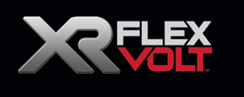 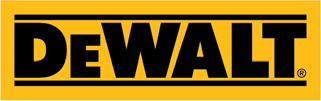 Prvotřídní síla, výkon a produktivitaPila na stavební materiály Alligator DeWALT® 54 V napájená baterií: další dynamický krok v jednom z nejrychleji se rozvíjejícího trhu v oblasti stavebnictví  Revoluční systém baterie FlexVolt dodává výkon jako u nářadí s napájecím kabelem, ale s volností pohybu jako u nářadí, které je napájeno bateriíVynikající délka provozní doby: umožňuje provádět vysoký počet řezů na jedno nabití baterie i pro nejnáročnější uživatele Velká délka pilového listu a rychlost provádění řezu poskytuje nejvyšší produktivitu na trhuVýjimečná odolnost pilového listu a nářadí: schopnost provádění nejnáročnějších aplikací Správně vyvážená a ovladatelná pila pro řezání dutých pálených cihel nebo porobetonu nabízí koncovému uživateli maximální komfortJednodílná konstrukce čepele zaručuje mnohem větší preciznost a přesný řez[Vložit datum oznámení]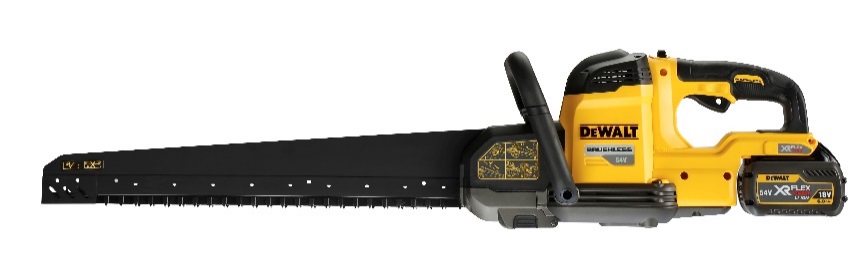 Pila DEWALT Alligator je po celém světě známá jako nejuniverzálnější, nejpraktičtější a nejúčinnější výrobek v této třídě nářadí. Přesto se ve společnosti DEWALT neustále snažíme zlepšovat a přizpůsobit tak, abychom posunuli hranice inteligentního designu zaměřeného na uživatele. Tento přístup vyvrcholil řadou pil Alligator DEWALT 54 V napájených baterií - nové generace ručních pil napájených baterií a novým standardem pro produktivitu a výkon na pracovišti. Díky našemu jedinečnému vztahu s našimi koncovými uživateli jsme rozpoznali potenciál technologie FlexVolt a vyrobili jsme vysoce výkonné pily Alligator DCS396, DCS397 a DCS398 napájené baterií, které jsou dokonale přenosné a umožňují prořezávání dutých pálených cihel, plynosilikátů, dřeva nebo izolací. Všechny modely se mohou pochlubit nulovými ztrátami výkonu ve srovnání s pilou s napájecím kabelem a schopností předefinovat komerční stavebnictví, jak jej známe.Pevnost, odolnost a robustní designPily Alligator 54 V prošly nejpřísnějšími testy v nejnáročnějších podmínkách, aby si zasloužily status Guaranteed Tough™. Odolná hliníková skříň pily byla navržena tak, aby tlumila rázy, namáhání a zatížení, která provází její běžné každodenní použití, což uživatelům nářadí DEWALT zaručuje mimořádnou provozní životnost pily a také špičkový výkon při náročných řemeslnických pracích. Pila Alligator napajené baterií FlexVolt 54 V také používá stejné odolné pilové listy s dlouhou životností, jako pily DEWALT Alligator s napájecím kabelem, což znamená, že tyto pilové listy mohou být střídavě používány na obou typech pil.Pily se vyznačují odolnou konstrukcí pilové lišty. Jsou používány kvalitně prověřené hřídele stejné jako v nářadí s napájecím kabelem - hřídele provádějící pohyb pilového plátku dopředu a dozadu mají v místě opuštění převodovky kulatý průřez, což umožňuje použití lepšího těsnění a zamezuje vnikání prachu do převodovky. Společnost DEWALT vytváří kvalitní výrobky, které jsou navrženy tak, aby byly odolné, silné a efektivní jako řemeslníci, kteří je používají.Nejvyšší produktivita a provozní doba v této třídě Nejmodernější baterie DEWALT 54 V FlexVolt mají unikátní schopnost poskytovat nářadí napájenému baterií výkon jako u nářadí s napájecím kabelem: pily Alligator poskytují uživateli výhody nářadí napájeného baterií a také stejnou úroveň výkonu, jakou by uživatel získal z nářadí DEWALT s napájecím kabelem. Nově navržený bezuhlíkový motor pracuje společně s technologií baterie FlexVolt tak, aby poskytovaly bezkonkurenční provozní dobu a sílu, což poskytuje vynikající výkon od snadno přenášeného a uživatelsky příjemného elektrického nářadí. Při testování pila DCS397 provedla 98 řezů dutých pálených cihel s tloušťkou 365 mm na jedno nabití baterie, a to nejnáročnější uživatelé provedou zhruba 55 řezů každý den - to znamená, že pila DCS397 překračuje požadavky i těch nejnáročnějších řemeslníků pracujících na stavbách. Spojení této výjimečné provozní doby s rychlostí a snadným prováděním pracovních operací u pil DEWALT Alligator zaručuje pile DCS397 nejvyšší produktivitu v této třídě nářadí, což poskytuje uživatelům nářadí DEWALT nejúčinnější řešení na staveništi. Ergonomický, uživatelsky příjemný design Vývojový proces DEWALT začíná v první řadě u koncového uživatele, abychom mohli vytvářet vynikající produkty, které budou nabízet vynikající ergonomii a snadné používání. Tyto pily jsou lehké a výjimečně dobře vyvážené, což zaručuje maximální komfort při práci. Tím je snižována únava uživatele a zvyšována produktivita práce, jsou-li tyto pily používány delší dobu. Tvarovaná pryžová rukojeť zajišťuje pohodlnou a bezpečnou pracovní polohu a také poskytuje úplnou kontrolu při provádění měřených a přesných řezů. Upínací systém pilového listu umožňuje rychlý a snadný přístup při výměnách pilového listu. Pomocí šestihranného klíče uloženého v pile uvolněte oba šrouby krytu a také pilový list, abyste zkrátili dobu nákladných prostojů strávenou prováděním údržby. Zvýšená přesnost, kapacita řezu a ovladatelnost Z důvodu poskytnutí větší přesnosti a preciznějšího řezu přechází konstrukce čepele pil Alligator od dvoudílné svařované konstrukce na pevnou jednodílnou konstrukci, což zaručuje mnohem větší tuhost a omezení jakéhokoli ohybu, což vede k mnohem přesnějšímu řezu. Délka čepele a pilového listu poskytuje také impozantní kapacitu řezu, která umožňuje provádět celou řadu aplikací při řezání dřeva, izolací, dutých pálených cihel nebo plynosilikátů. Díky praktickému a ergonomického designu jsme byli schopni přizpůsobit se tomu, co koncoví uživatelé nářadí DEWALT potřebují nejvíce, a proto vyrábíme elektrické nářadí vyznačující se nepřekonatelnou produktivitou, efektivitou a univerzálností.Hromadná balení výrobků a propagacePily Alligator jsou k dispozici s dvěma rozměry pilového listu a v mnoha formátech a baleních: DCS396N:Pilový list o délce 295 mm, pila je dodávána bez baterií, nabíječky a řezných plátků, takže si uživatel může  vybrat pilový list podle typu práce, kterou potřebuje dělat.DCS396T2:Pilový list o délce 295 mm, včetně 2 baterií FlexVolt 54 V, nabíječky, tašky na baterie a nabáječku a dvou plátků na řezání dutých pálených cihel.DCS397N:Pilový list o délce 430 mm, pila je dodávána bez baterií, nabíječky a řezných plátků, takže si uživatel může  vybrat pilový list podle typu práce, kterou potřebuje dělat.DCS397T2:Pilový list o délce 430 mm, včetně 2 baterií FlexVolt 54 V, nabíječky, tašky na baterie a nabáječku a dvou plátků na řezání dutých pálených cihel.Michal Schneeweis, Produktový manager DeWALT pro ČR a SR  řekl: „Model DCS397 řady pil DEWALT Alligator napájených baterií má potenciál zcela změnit práce na komerčních a obytných budovách. Pro stavební řemeslníky zejména v kontinentální Evropě disponuje model DCS397 provozní dobou, která umožňuje v dutých pálených cihlách - ve stavebním materiálu s nejvíce se rozvíjejícím použitím v Evropě - provádět dvakrát větší počet řezů, než potřebují provádět i ti nejnáročnější uživatelé, a to s možností přenášení nářadí na jakékoli místo, bez ohledu na to, jestli je k dispozici přívod elektrické energie. Nářadí DEWALT nabízí zvýšení produktivity v měříku, v jakém ji nemůže poskytnout žádný jiný výrobek.“O společnosti DeWALTSpolečnost DeWALT, která má více než 90 let zkušeností v oblasti navrhování a výroby špičkových řešení pro profesionální stavebnictví, představuje výkon, inovace a spolehlivost. Pro nářadí nesoucí značku DeWALT je garantována odolnost: jsou navržena tak, aby překonala očekávání stavebních dodavatelů a profesionálních řemeslníků, a proto jsou testována v nejextrémnějších stavebních podmínkách. Reputace společnosti DeWALT týkající se kvality byla získána ze závazku této společnosti poskytovat nejlepší výrobky, které splňují nejvyšší nároky týkající se odolnosti a ochrany koncového uživatele. Společnost DeWALT dodává kompletní řešení aplikací pro moderní stavebnictví, která zahrnují elektrická nářadí s napájecím kabelem i nářadí napájená baterií, pilové kotouče a pilové listy, příslušenství pro elektrická nářadí, příslušenství pro odsávání prachu, kotvy a upevňovací prvky, kufry a vozíky, lasery a přístroje, generátory, kompresory a další zařízení. Společnost DeWALT také disponuje jednou z nejrozsáhlejších servisních a opravárenských sítí na světě. Další informace naleznete na adrese www.DeWALT.cz